Муниципальное дошкольное образовательное учреждение детский сад №1 «Ленинец»Программа по формированию основ финансовой грамотности  «Юные экономисты» (Вводный курс)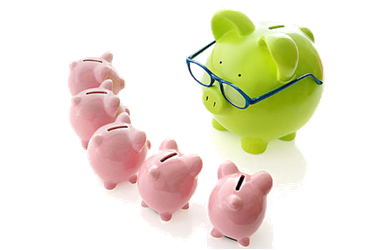 	Воспитатель:                                                                                                 Н. А. Травниковаг. Тутаев2020 гПояснительная записка«Всё преимущество иметь деньги, заключается в возможности ими пользоваться»Бенджамин ФранклинФинансовая грамотность - это психологическое качество человека, показывающее степень его осведомлённости в финансовых вопросах, умение зарабатывать и управлять деньгами.Обучение основам финансовой грамотности детей дошкольного возраста сравнительно новое направление в дошкольной педагогике. Грамотное отношение к собственным деньгам и опыт пользования финансовыми продуктами в раннем возрасте открывает хорошие возможности и способствует финансовому благополучию детей, когда они вырастают. Финансовая грамотность является социальной проблемой общества, неотделимой от ребёнка с ранних лет жизни.Дети рано включаются в экономическую жизнь семьи, сталкиваются с деньгами, рекламой, ходят в магазин с родителями, участвуют в купле-продаже и других финансово - экономических отношениях, таким образом овладевают информацией в экономике на бытовом уровне. Всё это несёт в себе воспитательный потенциал, заключающийся в таких этических качествах, как честность, доброта, трудолюбие.С ранних лет мы обучаем детей всему: писать, читать, считать, но не готовим к трудностям в реальной жизни, в особенности в вопросах финансового образования. Поэтому я начала эту работу в средней группе со второго полугодия учебного года.Очень важно вести эту работу совместно с родителями, так как пример взрослых является основополагающим. Многие хотят для своего ребёнка лучшее, но надо знать и помнить, что выполнение любого каприза ребёнка не даст детям понять, как относиться и обращаться с деньгами. Обязанность родителей объяснить ребёнку, что для того, чтобы заиметь то, что хочется надо потрудиться и заработать деньги. Дети должны знать, что жить надо по средствам, тратить надо меньше, чем зарабатывается.Чем раньше дети узнают о роли денег в семейной и общественной жизни, тем раньше могут быть сформированы полезные финансовые привычки.Обучение финансовой грамотности воспитывается в течение продолжительного времени, основываясь на принцип «от простого к сложному», в процессе многократного повторения и закрепления, направленного на практическое применение знаний и навыков.Работа построена в соответствии с принципами, определёнными ФГОС ДО:- полноценное проживание ребёнком всех этапов детства, обогащение детского развития;- построение образовательной деятельности на основе индивидуальных особенностей каждого ребёнка;- содействие и сотрудничество детей и взрослых, признание ребёнка полноценным участником (субъектом) образовательных отношений;- поддержка инициативы детей в различных видах деятельности;- сотрудничество дошкольной образовательной организации с семьёй;- приобщение детей к социокультурным нормам;- формирование познавательных интересов и познавательных действий ребёнка в различных видах деятельности;- возрастная адекватность дошкольного образования;- учёт этнокультурной ситуации развития детей.Вводный курс по обучению основам финансовой грамотности детей среднего дошкольного возраста направлен на достижение следующих целей:- формирование первичных экономических представлений об экономических категориях «потребности» «труд» «товар» «деньги» «семейный бюджет»;- развитие экономического мышления дошкольников;- научить детей правильному отношению к деньгам, способам их зарабатывания и разумному их использованию;- сформировать нравственные понятия – бережливость, честность, экономность, щедрость и т. д.- научить детей правильно вести себя в реальных жизненных ситуациях, носящих экономический характер (покупка в магазине, плата за проезд в транспорте и т. д.)Данная работа обеспечивает развитие личности, мотивации и способностей детей в различных видах деятельности и охватывает следующие направления развития и образования детей:- социально – коммуникативное развитие;- познавательное развитие;- речевое развитие;- художественно – эстетическое развитие;- физическое развитие.Возраст детей: 4-5 лет.Сроки реализации курса: январь – май.Календарно – тематическое планирование (Вводный курс):Предполагаемые результаты:По завершению ознакомления с основами финансовой грамотности дети могут:1. Активно использовать в игровой деятельности основные экономические понятия и категории, которым было уделено внимание в ходе реализации проектных мероприятий (деньги, цена, товар, семейный бюджет и пр.).2. Осознавать и соизмерять свои потребности и возможности.3. Получить представления о том, что зарплата – это оплата за количество и качество труда, пенсии за прошлый труд.4. Понимать, что расходы семьи не должны быть расточительными и что ребенок может, будучи экономным, их уменьшить.5. Осознавать, что сбережения семьи – это денежные средства, которые могут остаться, если разумно расходовать свои доходы, и могут быть использованы для отдыха всей семьей или приобретения необходимых, вещей6. Контролировать ответственность за свои поступки, которые могут положительно или отрицательно сказаться на экономическом положении семьи и его самого.7. Понимать, что реклама может помочь, если она правдива, и напротив, навредить, бюджету семьи и здоровью человека.Список использованной литературы:Финансовая грамотность для детей дошкольного и младшего школьного возраста и родителей: учебно-методическое пособие / авт.-сост.: М. О. Еремина [и др.]. – Калининград: Калининградская книга, 2017 - 48 с.Методические рекомендации по изучению курса «Приключения кота Белобока, или экономика для малышей», под общей редакцией С. В. Герасименко  и И. В. Назаровой.Беседы об экономике: методическое пособие / авт.-сост. Т. А. Шорыгина. – М.: Творческий Центр «Сфера», 2009.Введение в мир экономики, или как мы играем в экономику / авт.-сост. А. А. Смоленцева. – СПб., 2001.Кнышова, Л. В., Меньшикова, О. И., Попова, Т. Л. Экономика для малышей, или как Миша стал бизнесменом. – М.: Педагогика-Пресс, 1996.Школа юного экономиста. Разработки занятий для младших школьников / авт.-сост. М. М. Воронина. – Волгоград: Учитель, 2008.Методические рекомендации по изучению курса «Приключения кота Белобока, или экономика для малышей», под общей редакцией С. В. Герасименко , Волгоград, 2014Тема:Мероприятия:Январь:Январь:Тема: «Труд».Занятие «Посадка лука».Заучивание пословиц и поговорок о труде.Д/И «Что сделано руками человека?»Д/И «Кому что нужно?»Чтение сказки «Петушок и 2 мышонка».Февраль:Февраль:Тема: «Результаты труда человека – товар».Занятие «Мы идём в магазин».Д/И «Кто что делает?»СРИ «Магазин»Беседа «Где можно взять товар? Что это такое?»Просмотр мультфильма «Как мужик корову продавал»Чтение Экономики Кнышева «Как сорока товар продавала»Март:Март:Тема: «Потребности».Занятие - путешествие «Наши потребности».Беседа «Что такое потребности?»Д/И «Что мне нужно?»Чтение Экономики Кнышева «Как Миша стал бизнесменом»Апрель:Апрель:Тема: «Всякому делу надо учиться».Занятие «Все профессии нужны, все профессии важны"Беседа «Зачем всему надо учиться?»Рассуждение детей Кем я хочу стать и почему?»Д/И «Профессии»Рисование «Моя будущая профессия»Май:Май:Тема: «Деньги».Занятие «Знакомство с деньгами: монета, банкнота, пластиковая карта»Беседа «Что такое деньги?»Словесная игра «На что бы я потратил деньги?»СРИ «Кафе»Просмотр мультфильма «Уроки Совы – что такое деньги?»